Catcote Futures15 November 2018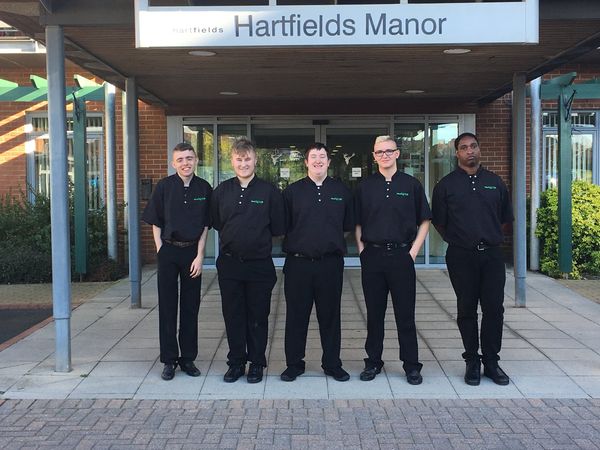 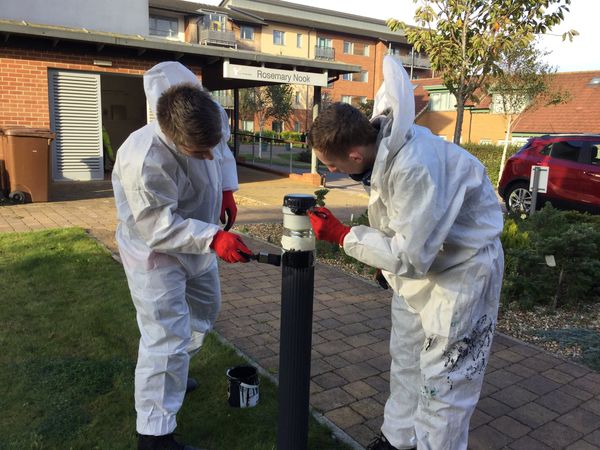 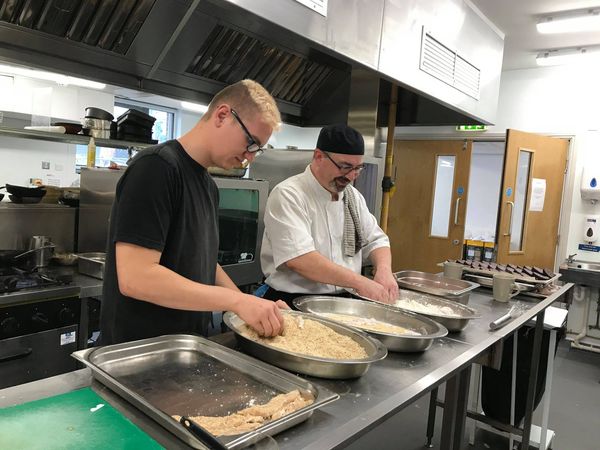 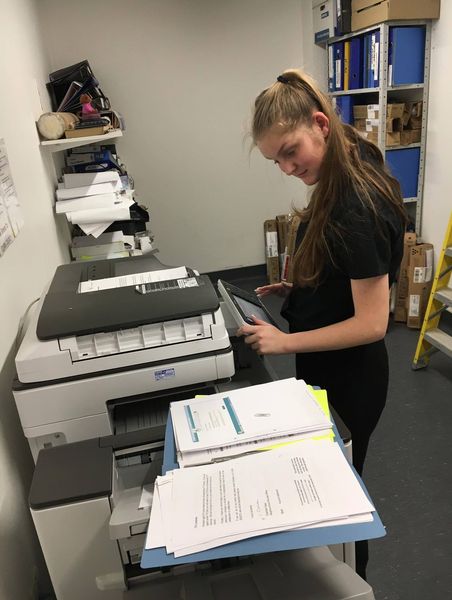 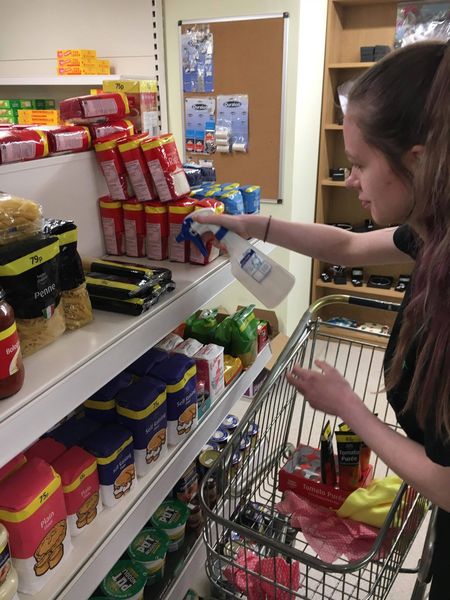 Our Employability students have begun working in partnership with Hartfields Retirement Village which was established and supported by the Joseph Rowntree Foundation our students aged 16-24 accessing the STEPS programme have been gaining valuable work experience in the different departments at Hartfields.The manager, Kate Thompson, has been a huge support to enabling our young people to develop skills which will hopefully lead to meaningful employment.#FocusonwhatweCANdo.